Board of Directors Annual Meeting			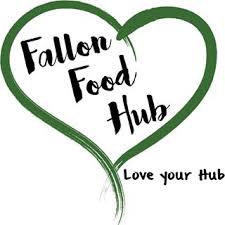 Fallon Food HubMarch 28, 20185:30-7:30pmThe Barn at Lattin Farms1955 McLean RoadFallon, NV 89406Agenda Item							Public Comment	Roll Call/Welcome Guests					Approve AgendaApprove Minutes	February 28, 2018Finance/Treasurer ReportInterim Executive Director Report Strategic PlanFarm ShareFarmer’s MarketEventsOtherElection of OfficersBoard Director UpdatesNext MeetingNon-agenda Items/Comments/QuestionsAdjourn